Minnesota Athletic Trainers’ Association2018 Corporate SponsorshipCompany Name 								   Phone Number 			Company Address 													Product or Services Offered 												Contact Person 								  Phone Number 				Fax 							E-Mail 								Signature of Company Representative 						  Date 				
Checks can be made out to:  MATATHANK YOU FOR YOUR SUPPORT OF THEMINNESOTA ATHLETIC TRAINERS’ ASSOCIATION!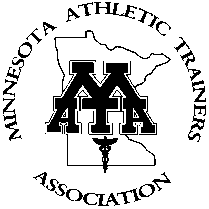 Please refer to the 2018 Sponsor Letter or contact Chris Siegel: development@mnata.com or 320-808-9238 if you have questions. 